Supplier’s box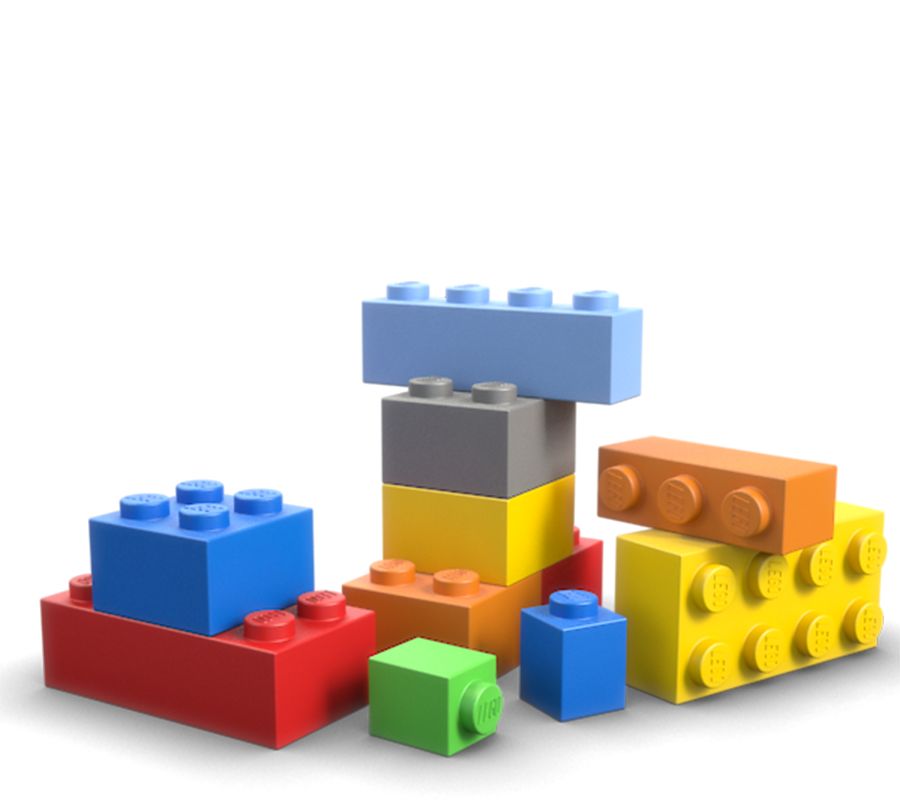 